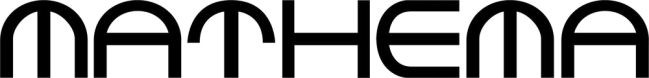 Prijavnica na tekmovanje 2023-24Podatki o tekmovalki ali tekmovalcuDovoljenje za objavo dosežkov Pogoj za udeležbo na tekmovanju je pisno soglasje staršev ali zakonitih skrbnikov za javno objavo dosežkov ter hranjenje podatkov v namen izvedbe tekmovanja  v šolskem letu tekmovanja v skladu s Pravilnikom o varovanju osebnih podatkov na Mathemini Informacijski Spletni Strani MISS (https://miss.mathema.si).Soglasje se poda s podpisom prijavnice na tekmovanje.Datum:Podpis:TekmovanjeVsebinaPovezavaDatumPrijavninaLogična pošast Matematična logikawww.mathema.si/si/logicnaposat 10. 5. 20242,50 €Ime in priimek: Razred: